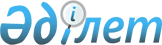 Әкімдіктің 2014 жылғы 2 желтоқсандағы № 599 "Қостанай облысы әкімдігінің денсаулық сақтау басқармасы" мемлекеттік мекемесі туралы ережені бекіту туралы" қаулысына өзгеріс енгізу туралы
					
			Күшін жойған
			
			
		
					Қостанай облысы әкімдігінің 2015 жылғы 27 наурыздағы № 109 қаулысы. Қостанай облысының Әділет департаментінде 2015 жылғы 20 сәуірде № 5534 болып тіркеді. Күші жойылды - Қостанай облысы әкімдігінің 2017 жылғы 10 ақпандағы № 65 қаулысымен      Ескерту. Күші жойылды - Қостанай облысы әкімдігінің 10.02.2017 № 65 қаулысымен (алғашқы ресми жарияланған күнінен кейін күнтізбелік он күн өткен соң қолданысқа енгізіледі).

      "Нормативтік құқықтық актілер туралы" 1998 жылғы 24 наурыздағы Қазақстан Республикасының Заңына, "Қазақстан Республикасындағы жергілікті мемлекеттік басқару және өзін-өзі басқару туралы" 2001 жылғы 23 қаңтардағы Қазақстан Республикасы Заңының сәйкес Қостанай облысының әкімдігі ҚАУЛЫ ЕТЕДІ:

      1. Қостанай облысы әкімдігінің 2014 жылғы 2 желтоқсандағы № 599 "Қостанай облысы әкімдігінің денсаулық сақтау басқармасы" мемлекеттік мекемесі туралы ережені бекіту туралы" қаулысына (Нормативтік құқықтық актілерді мемлекеттік тіркеу тізілімінде № 5240 болып тіркелген, 2014 жылғы 30 желтоқсанда "Қостанай таңы" газетінде жарияланған) мынадай өзгеріс енгізілсін:

      жоғарыда көрсетілген қаулымен бекітілген "Қостанай облысы әкімдігінің денсаулық сақтау басқармасы" мемлекеттік мекемесі туралы ережеде:

      мемлекеттік тілдегі барлық мәтін бойынша "шаруашалық" деген сөз "шаруашылық" деген сөзбен ауыстырылсын;

      орыс тіліндегі мәтін өзгермейді.

      2. Осы қаулы алғашқы ресми жарияланған күнiнен кейін күнтiзбелiк он күн өткен соң қолданысқа енгiзiледi.


					© 2012. Қазақстан Республикасы Әділет министрлігінің «Қазақстан Республикасының Заңнама және құқықтық ақпарат институты» ШЖҚ РМК
				
      Облыс әкімі

Н. Садуақасов
